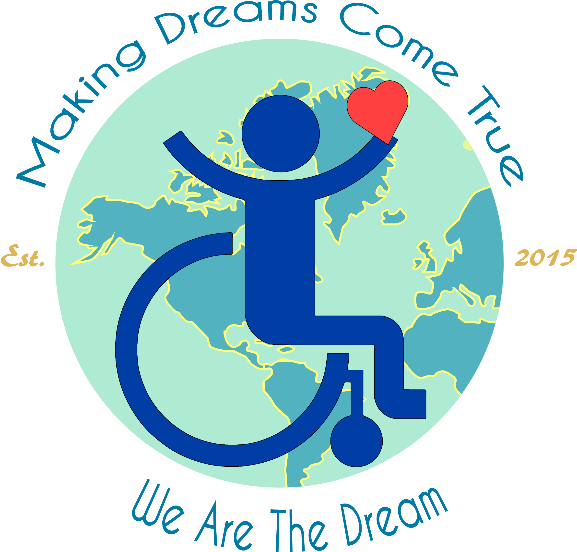 Dreamer Award ApplicationDreamer Award Application Requirements and ExpectationsThe Dreamer Award is a seed fund of $2,500 to be given annually to an aspiring extraabled entrepreneur. Applicants must be extra-abled (disabled) and between the ages of 18 and over.   In order to be selected as the awardee your business must meet these requirements.Licensed and registeredActive website- a clear, well-maintained site to prospective clientsActive goods/servicesA merchant service for receiving paymentsA clean home/commercial office space for Zoom or in person business meetings Please fill out the application below and write an essay/video which shares your entrepreneurial vision. The award winner will be chosen by a board of directors. The winner will be featured on the Making Dreams Come True website and social media platforms. A media release agreement will be signed by the awardee.Please attach completed application, and essay/video to an email addressed to mswheelchairamerica2014@gmail.com subjected Dreamer Award Application. Application deadline is September 15th, 2024.If you are selected as a candidate, we will set up a preliminary, 30-minute interview with you via zoom. We will announce the winner on December 1st, 2022 via email. The winner will have the privilege of a bonus, 30-minute business coaching session with the Founder and President of Making Dreams Come True, Jennifer Adams, to support you in your business ventures. The award will be mailed directly to the winner. We will ask them to take a proud selfie with their award.Extraabled: A person who has adapted to physical, or mental, limitations and therefore forged strength and abilities within themselves.ApplicationFirst Name: __________________ Last Name:_____________________Country: ______________Email Address:_____________________Age:______________________Website: _______________________Disability diagnosis: ______________________________________________________________Background:Current circumstances:What are your current life circumstances? (Home, work, school, relationships)What is the greatest challenge you are currently facing in your life?What is your greatest success to-date?What does being extra-abled mean to you?Business:What is the name of your business? Is your business licensed and registered?How long has your business been active?What is the mission/vision of your business and how does it serve the extraabled community?Future goals:What are you dreaming of for your future?Essay: Write an essay at least 3 to 6 paragraphs long or submit a 3-minute video explaining your vision. Your essay/video should answer these questions. What is your business vision and mission? How does your vision empower the extraabled community? How would you invest the Dreamer Award toward your business goals?